Методическая разработка факультативного занятия Факультативные занятия “Я, энергия и окружающая среда”(4 класс)Тема занятия: Энергия тёплого слова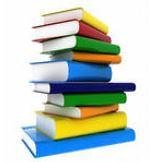   Факультативные  занятия  «Я, энергия  и окружающая  среда»                                                         4  классТема  «Энергия  тёплого  слова»Задачи:предупреждать  употребления  обучающимися  грубых слов;воспитывать  стремление к духовно-нравственному самосовершенствованию;cоздавать  условия для  воспитания  бережного отношения к слову; воспитывать культуру  речевого поведения.           Оборудование: рабочие  тетради по  факультативным  занятиям, магнитофон  (песни  «Есть друзья», «Если  добрый  ты») , модели  молекулы  ДНК, рисунки  Земли, цветов, солнца, cтилизованного человека; карточки  с  названиями  видов  энергии, маски  животных для  инсценировки, карточки  со словами  для  характеристики  героев, мяч,  вопрос, конверты  с заданиями  для  работы в группах, рисунки  букв, рисунки  мешка  и  монет.                                                 Ход  занятияОрганизационный  момент.  Эмоциональная  настройкаУ. Ребята,  сегодня  на  занятии  вам  понадобятся   внимательные  глаза, чуткие  уши,  сообразительные  головы,  а  самое  главное—хорошее настроение. Залог  хорошего  настроения—это  доброжелательная  улыбка.  Повернитесь  друг  к  другу,  улыбнитесь  своему  соседу, мне и нашим  гостям. Садитесь,  пожалуйста.Создание  положительного   настроения             У.  Послушайте  одну  удивительную  историю.  Давным-давно  наша  Земля  была  пустынным  и  раскалённым  телом, не было  на  ней  ни  растений,  ни  цветов,   ни  воды,  ни  тех  прекрасных  красок, которые  украшают  её  теперь. И  вот  однажды  Бог  решил оживить  Землю,  рассыпал  несметное  множество  семян  жизни,  велел  разноцветной  Радуге  подняться  над  землёй  и  украсить  её  своими  удивительными  красками.  Ученик 1– И сказал Бог: Да будет свет! И стал свет.Ученик (2):– И сказал Бог: Да произрастит земля траву и дерево , и  цветы.… И стало так.Ученик(1):– И сказал Бог: Да будут светила для отделения дня от ночи, и дней, и года…. И стало так.Ученик (2):-И  сказал  Бог: Да  будет  на  этой  земле  человек.  И стало  так.Актуализация  знаний. Постановка  проблемного  вопросаУ. Ребята,  Бог  в  те  далёкие  библейские  времена  даже  и предположить  не  мог,  что  через  2000 лет  население  Земли  вырастет до  семи    миллиардов  человек.  Для  полноценной  жизни  людей  на  этой  земле  нужна  энергия. Энергия  используется  везде: дома,  в  школе,  в  промышленности, на  транспорте. С  каждым  годом  человечество потребляет  всё  больше  и  больше  энергии. Какие  виды  энергии  использует  человек  в  своей  жизни? Энергия  ветра . Скажите,  а  выработка  данного  вида  энергии  дешёвая  или  же  требует  вложения   огромного  количества  денег?  Установка ветрогенератора   обходится  государству  очень  дорого. На  территории  соседнего  Мядельского  района в  деревне  Дружная  установлены   три  ветрогенератора.  Деньги  были  выделены  Германией, так  как  в этой  деревне  живут люди,  переехавшие  из  Чернобыля    после  страшной  аварии  на  атомной  станции. Энергии  от этих установок  полностью  хватает на  деревню Дружная  и близлежащую  деревню Занарочь.А  при каком  условии  можно  использовать  энергию ветра? Энергия  солнца .   Об  этом  тоже  много  говорят. К  сожалению,  установка  солнечных  батарей   на  домах, машинах   влекут за  собой  большие  денежные  вложения.  А какое  условие  необходимо  для  использования солнечной  энергии?Энергия  водыЭлектрическая  энергия       Электрическая  энергия  одна из  самых дорогих,  но  мы  не  представляем  жизни  без  неё. Электроэнергию мы  покупаем  за  границей,  в  частности,  в  России.Тепловая  энергияКакие  полезные  ископаемые  используются  в  качестве  топлива?  Нефть,  природный  газ,  каменный угол. В  Беларуси   количество этих   ископаемых  ничтожно  мало. На  помощь  снова  приходит  наш давний друг   Россия. Но  это  всё  стоит  опять  же  баснословных денег. Так  как  же  мы  должны  относиться  к  теплу, электричеству,  воде?К  тому  же,  специалисты  подсчитали, что  некоторые источники  энергии  могут  быть  исчерпаны  человечеством  уже  через  100-200  лет.Мы  постараемся  к  концу  занятия  дать  ответ  на  вопрос,  который  каждый  день  задают  себе  люди  -- что  может  спасти  нашу  любимую  планету?   А  как  думаете  вы, ребята? Введение  в  тему. Объявление   темы  занятия         У   Итак, ребята,  наша Земля  прекрасна. Но этого  мало.  Внешняя  красота  ох  как  обманчива!  Значит,  существует  ещё  какая-то  очень  важная  вещь,  которая , подобно  батарейке, заряжает  людей  положительной  энергией,  помогает радоваться  жизни,  творить,  работать , в конце  концов, просто  улыбаться.  Что  же  это  за  энергия?           Послушайте, пожалуйста, притчу,  и  попробуйте   определить  вид  энергии, имеющей  такую огромную  силу.   Однажды  солнце  и  ветер  поспорили, кто  из  них сильнее. Они  увидели путешественника и  решили: кто  быстрее  снимет  с  него  плащ, тот  и  победил.Начал  ветер. Он стал  дуть,  что  есть  силы,  пытаясь  сорвать плащ с  человека. Он  задувал  ему  за  воротник,  сквозил  в рукавах,  но  у  него  ничего  не  получалось. Тогда  ветер  собрал  все  свои  последние  силы и  дунул  на  человека  сильнейшим  порывом, но  человек  только  получше  застегнул плащ  и  зашагал  быстрее. Тогда  за  дело принялось  солнце. «Смотри,  я  буду  действовать по-другому,  ласково, с  добром,  с  улыбкой». И  действительно,  солнце  стало  нежно  пригревать  путнику  спину  и  руки. Человек  подставил  солнцу  своё  лицо. Он  расстегнул плащ,  а  когда  стало  совсем  жарко,  то  и  вовсе  его  снял. Вот  так,  солнце,  действуя  по-доброму,  победило.  О  какой  же  энергии  идёт речь? (Об  энергии  доброты,  вежливости,  тёплого  слова)               Тема  сегодняшнего  занятия «Энергия  тёплого  слова»А  какие  слова  называют  тёплыми?  Конечно же,  это не  только  вежливые  слова,  а  все  слова,  которые  произносятся  от  души,  ласково,  нежно.          Сегодня   мы  будем  говорить  о  добре,   о  роли   хороших  слов  в  жизни  человека. Только  добросердечный    человек  будет  беречь  нашу  планету  и  спасёт  её от  всех возникающих проблем,  о  которых мы  с  вами говорили  на предыдущих  занятиях.Работа  по теме  занятия      А  кого, на  ваш  взгляд,  можно  назвать  добрым  человеком?  Чтобы  узнать ответ  на этот вопрос, поиграем в  игруИгра  «Заверши  фразу» (мяч)Добрый  человек –это..Я  думаю, что  добрый  человек…Вежливый  человек –это..Давайте  проверим  себя. Для  этого  откройте  рабочие  тетради на  с. 43  и  выполните  задание  4. В  каком  предложении  сформулирована  основная  мысль?     В  давние  времена  жил  очень  мудрый  человек Сократ. Рассказывают, что, однажды  к нему  привели человека, о котором он должен был высказать свое мнение. Мудрец долго смотрел на него, а потом воскликнул: «Да заговори же ты, наконец, чтобы я мог тебя узнать!».  Как  вы  думаете,  почему  так  сказал  Сократ?       Какие  слова  нужно  произнести  человеку,  чтобы  мудрец  сказал  о  нём  только  хорошее?   Какими  словами  или  фразами  не  стоит  начинать  разговор?– В  Библии,  вы  сегодня  слышали, сказано, что  Вселенная  , весь видимый и невидимый мир был  сотворён    одним только Божественным Словом.  Представляете, какой огромной  силой может обладать слово.  Слово излечивает. Как  может  слово  вылечить  человека,  поднять  ему  настроение?  Слово  вдохновляет на  подвиги. Но слово и ранит. Послушайте  притчу  и  попробуйте  понять  её смысл.Однажды  охотник пригласил друга – медведя. Хозяйке не понравился запах медведя, и она об этом сказала вслух, медведь обиделся и ушел.  Прошло время, он встречает охотника и говорит: “Ударь топором по голове, чтоб рана была”. Как не отнекивался охотник, его друг настоял на своем, и нанес удар медведю, сделалась рана,  полилась кровь. Прошло время, встретил медведь охотника в лесу и говорит:  “Посмотри, рана, которую ты мне нанес,  давно зажила, а рана от слов твоей хозяйки до сих пор  кровоточит  на  моём сердце”.Как  вы  поняли  эту  притчу?  В  нашем  классе  тоже  случалось,  что  девочки  едва  сдерживали  слёзы  от  обидных  слов  мальчишек. Запомните  эту  притчу,  ребята,  и  никогда  не бросайтесь обидными словами.Есть слова пострашнее, чем порох,
Чем снаряд над оконными рвами
Я советую людям при ссорах
Осторожнее быть со словами.Мир устроен на этой основе,
И достаточно, в общем, серьезно:
О любом опрометчивом слове
Пожалеете рано иль поздно.Вы к словам проявляйте терпенье,
Не  берите в расчет кривотолков.
Ведь от них остаются раненья,
Как от мелких, но острых осколков.                           Физкультминутка     А  какие  слова  нужно  почаще  употреблять  при  общении с  друзьями и  со  всеми  окружающими людьми,  вы  узнаете,  когда  выполните  задания  8 и  9 на  с. 47.           А  сейчас  дети  нам  покажут  инсценировку  из  произведения  Ирины  Мосиковой  «Вежливое  слово»Характеристика  зайца  и  медведя       Нетерпеливый,  скромный,  робкий,  вежливый,  легкомысленный,  приветливый,  добросердечный,    невежа,  невоспитанный,  самодовольный,  добродушный.        Как  вы  думаете,  обладают  ли  слова  энергией? Человек – часть Космоса, часть Вселенной. Его слова обладают энергией. Если слово хорошее – добрыми энергиями насыщается пространство, если оно нецензурное, грязное, оно засоряет пространство. Человек может даже  заболеть, соприкасаясь с этой энергией. С помощью аппаратуры, разработанной в лаборатории, учёные пришли к выводу: молекулы ДНК, которые  отвечают за  наследственность, т.е. за  здоровье ваших будущих детей, воспринимают человеческую речь, т. слово  материально, всё  сказанное  сбывается  рано  или  поздно!  Оказывается, если человек в своей речи постоянно употребляет бранные слова, несущие разрушительный снаряд, его хромосомы начинают искажаться и деформироваться. Причём до такой степени, что происходит   изменение молекулы ДНК, и она начинает вырабатывать плохую  энергию. Отсюда, все связанные с ней негативные последствия жизни самого человека и его детей     Наука предупреждает, что каждое слово, сказанное или воспринятое нами, воздействует на нас явно или скрыто, поэтому необходимо беречь себя и окружающих от  слов, несущих разрушение! Поэтому  давайте  учиться  говорить  друг  другу  комплименты         Игра  «Комплименты»Встаньте  парами,  как  в  игре  «Ручеёк». Один  из вас  остаётся  без пары. Он  подходит  к  паре,  которая  стоит  впереди  и  говорит  комплимент одному  из  пары. Берёт  его  за  руку  и  проводит  через  ручеёк. Тот, кто  остался  без  пары, говорит  комплимент  одному  из  следующей  пары  и  т.д.Работа  в  группахгруппаСложить  пословицы  и  объяснить  их смыслгруппаОбъяснить  ситуации  и  найти  из  них  выход      Ситуация 1. Девочка возмущенно жаловалась маме: “Во дворе есть такой плохой мальчик – все время зовет меня   Валькой”. “А ты как его зовешь?” – спросила мама. “Я его вообще никак не зову. Я ему просто кричу: “Эй, ты!”Права ли была девочка?Ситуация 2. Мальчик крикнул прохожему “Сколько время?”Какие ошибки допустил мальчик?Ситуация 3.В школьном коридоре разговаривают два учителя. Среди них Катя увидела свою учительницу и вежливо поздоровалась только с ней: “Здравствуйте, Ольга Ивановна!” Правильно ли поступила девочка?группа Вспомнить  и  записать  имена  героев  сказок  и  мультфильмов, которые  творили  доброПрезентация группОдин  из  сказочных героев  тоже  всех  призывал делать добро. Его  слова «Ребята,  давайте  жить  дружно»,  знают все дети. Кто это?   Песня  «Если  добрый  ты» Тест «Добрый ли ты человек?».  Отвечать на вопрос следует «да» или «нет». 1. У вас появились деньги. Могли бы вы истратить все, что у вас есть, на подарки друзьям? _________ 2. Товарищ рассказывает вам о своих невзгодах. Дадите ли вы ему понять, что все это вас мало интересует, даже если это так? ________ 3. Если ваш партнер играет в шахматы или другую игру, будете ли вы ему иногда поддаваться, чтобы сделать приятное? ________ 4. Часто ли вы говорите приятное людям, чтобы просто поднять им настроение? ____ 5. Любите ли вы злые шутки? ______ 6. Вы злопамятны? ________ 7. Сможете ли вы терпеливо выслушать даже то, что вас совершенно не интересует? ________ 8. Умеете ли вы на практике применять свои способности? ________ 9. Бросаете ли игру, когда начинаете проигрывать? ________ 10. Если вы уверены в своей правоте, отказываетесь ли вы слушать аргументы  собеседника?__________ 11. Вы охотно выполняете просьбы?__________ 12. Станете ли вы подтрунивать над кем-то, что бы развеселить окружающих? _______ Засчитайте себе 1 очко за ответ «да» на вопросы: 1, 3, 4,7,11 и за ответ «нет» на вопросы: 2, 5, 6, 8,9, 10,12. Вы набрали больше 8 очков. Вы любезны, нравитесь окружающим, умеете общаться с людьми. У вас, наверное, много друзей. Одно предостережение: никогда не пытайтесь иметь хорошие отношения со всеми – всем не угодишь, да и на пользу вам это не пойдет. От 4 до 8 очков. Ваша доброта – вопрос случая. Добры вы далеко не ко всем. Для одних вы можете пойти на все, но общение с вами более чем не приятно для тех, кто вам не нравится. Это не так уж плохо. Но, наверное, надо стараться быть ровным со всеми, чтобы люди не обижались. Меньше 4 очков. Общение с вами, надо признаться, порой бывает довольно сложным. Вам следует быть добрее к людям.  Подведение  итогов        Каким  же  должен  быть  человек,  чтобы  он  излучал  положительную  энергию?  Давайте  попробуем  дать ответ  на  вопрос, волнующий  людей  и  нас  на  сегодняшнем  занятии.	Доброта  спасёт  мир              Этот  секрет был  раскрыт  ещё  древними  людьми. В старой  азбуке, когда  буквы  алфавита  обозначались самыми  близкими  человеку  словами З – земля, М  -  мыслите,  Л—люди, буква  Д  обозначалась словом  добро, азбука  как  бы  призывала  «Люди  Земли,  мыслите  и творите  Добро!» Помните  этот  призыв, ребята, и всегда  ему  следуйте.Рефлексия  К  сожалению,  современные  люди  в  погоне  за  деньгами,  богатством,  властью   стали  всё  чаще  забывать   о  самом  главном- о  красоте  человеческой  души. Красота  души  измеряется  не  количеством  денег,  дач,  квартир,  машин,  а  количеством  сделанных  за  всю  жизнь  добрых  дел.  В начале занятия   мы  говорили,  что использование  многих  видов  энергии  требует  много  денег,  а  энергия  доброты  даётся  каждому  бесплатно,  но  она  бесценна. На  доске  вы  видите  большой  мешок, давайте  же  уже  сегодня  начнём  его  заполнять   добрыми  делами. У  вас  на  партах  лежат  бумажные  монеты . Пусть каждый напишет  пример из своей жизни, когда вы сделали что-то хорошее другому человеку бескорыстно, не ради награды.Зачитывать мы не будем. Кричать о своих добрых делах не следует, потому что, как гласит английская пословица: «Кто добр поистине, добро творит в молчании».